BUSH FIRE EMERGENCY MANAGEMENT AND EVACUATION PLANName of facility: Casino Public School Address: 103 Walker St CASINO 2470Prepared by: Garry Carter Authorised by: Casino Public School emergency management Committee Date: 17/5/2017TO BE REVIEWED ANNUALLYFacility DetailsThis plan is for: Casino Public School and has been designed to assist management to protect life and property in the event of a bush fire.This Plan outlines procedures for both sheltering (remaining on-site) and evacuation to enhance the protection of occupants from the threat of a bush fire. The Primary Action tofollow under normal bush fire conditions is to:Shelter 	Evacuate Provide description of support needs:Roles & ResponsibilitiesThe following outlines who has the responsibility of implementing the emergency procedures in the event of a bush fire.Emergency ContactsSHELTERING PROCEDURESEvaluation of the safety of employees and occupants has determined that it would be safer for ALL persons to shelter in a designated refuge.The following are the designated refuges allocated within the premises.Designated refugesProcedure for sheltering during a bush fire emergencyTrigger	ActionAfter the bush fire emergencyEVACUATION PROCEDURESEvaluation of the safety of employees and occupants has determined that it would be safer for ALL persons to evacuate to a designated refuge.Designated assembly pointsRefuge (primary)Transportation arrangements     Refuge (alternate)Transportation arrangementsBefore and at the commencement of the Bush Fire Danger Period, we will:Procedures for evacuation in the event of a bush fireTrigger	ActionAfter the bush fire eventAttachment    1Occupant/employee listing to be taking separately to this plan in the event of an emergency. Attachment 2Contact details for parents/guardians listing to be taking separately to this plan in the event of an emergency.Attachment 3Site Layout of Premises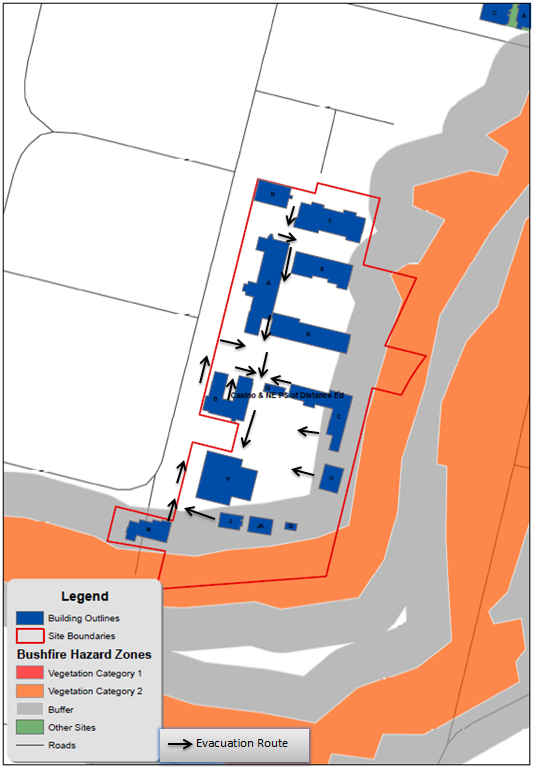 Contact personGarry CarterPosition / role  PrincipalPhone number (BH)        66621113Phone number (AH)0457520441Type of facilityPublic School Number of buildings15Number of employees85Number of employees with support needs Number of students760Number of students with support needs   55PositionName orpersonBuilding / area of responsibilityMobile phone numberChief Warden Garry Carter0457520441D/Chief Warden Sharon BainBottom A Block (admin, staffroom, offices, classroom, toilets)D/Chief Warden Julie ShephardFloor Warden Mr PiccoliToilets, C Block -KinderFloor Warden Mrs DollissonS Block – Library Extension  20Floor Warden Ms HayesT Block – Support UnitExtension  16Floor Warden Mrs ClarkM Block - PreschoolExtension 24 or 21Floor Warden Mrs KingTop Level of  A BlockFloor Warden Mrs Burley B Block – Stage 1Floor Warden Mr Coughran MDR – Year 2Floor Warden Danielle ParkerQ Block (canteen)P Block (Hall)66621113 Extension 18Floor Warden Mrs Wood R Block – Stage 266621113 Extension 23Floor Warden Mr RichardsonDemountable Classroom – northern Floor Warden Mrs SmithDemountable Classrooms –southern Name of organisationOffice/contactPhone NumberNSW Rural Fire ServiceLocal Fire Control Centre02 6663 0000
Northern RiversNSW Rural Fire ServiceBush Fire Information Line1800 679 7371800 NSW RFSNSW Rural Fire ServiceWebsitewww.rfs.nsw.gov.auNSW Police ForceCasino Police6662 0099NSW HealthCasino Hospital6662 2111Department of EducationCasino Public School PrincipalBH Phone     02 66621113Mobile:          0457520441AH Phone:     0457520441Department of EducationCasino Public School Deputy PrincipalBH Phone:  0266621113Mobile: 0457520052School Assembly HallWithin classroomsIn the event of an approaching bush fire threatening the premises within X hours, the primary action to shelter will take place, staff and occupants of the premises shall follow the procedure/action outlined:Designated Fire Warden will take control of the situationIn the event of an approaching bush fire threatening the premises within X hours, the primary action to shelter will take place, staff and occupants of the premises shall follow the procedure/action outlined:Remain calm and explain to the occupants what is happening.In the event of an approaching bush fire threatening the premises within X hours, the primary action to shelter will take place, staff and occupants of the premises shall follow the procedure/action outlined:Staff to ensure all doors and windows closed within the premises   In the event of an approaching bush fire threatening the premises within X hours, the primary action to shelter will take place, staff and occupants of the premises shall follow the procedure/action outlined:Move all persons to the designated refuge. In the event of an approaching bush fire threatening the premises within X hours, the primary action to shelter will take place, staff and occupants of the premises shall follow the procedure/action outlined:Ensure all persons are accounted for (use listing of occupants and visitors register).In the event of an approaching bush fire threatening the premises within X hours, the primary action to shelter will take place, staff and occupants of the premises shall follow the procedure/action outlined:The Chief Fire Warden (or person responsible) is to advise the local emergency service that all students and staff have moved to the designated shelter, including the number of people and confirmation of the location of the shelter.In the event of an approaching bush fire threatening the premises within X hours, the primary action to shelter will take place, staff and occupants of the premises shall follow the procedure/action outlined:All windows and doors should be closed and the base of doors covered to prevent smoke entry. Air conditioning should be turned off.In the event of an approaching bush fire threatening the premises within X hours, the primary action to shelter will take place, staff and occupants of the premises shall follow the procedure/action outlined:After all the occupants have been relocated to refuge, nominated staff will commence contacting relevant families affected.In the event of an approaching bush fire threatening the premises within X hours, the primary action to shelter will take place, staff and occupants of the premises shall follow the procedure/action outlined:Maintain situational awareness through radio, NSW RFS website, 1800 NSW RFS, smart phone applications and local firefighting resources.In the event of an approaching bush fire threatening the premises within X hours, the primary action to shelter will take place, staff and occupants of the premises shall follow the procedure/action outlined:Two persons to make regular exterior visual inspection (wearing appropriate protection from bush fire) of the refuge for embers and extinguish where possible or call 000 for assistance.NOTE: Ventolin and epi pens are require to be placed in the first aid kit and taken to the refuge to accommodate students with allergic reactions and asthma.No person should re-enter any evacuated building until advised by the emergency serviceThe Fire Warden (or person responsible) to arrange the movement of occupants back to the site and or their separate accommodation.All occupants are to be accounted for on their return.Inform the HS Directorate, police/emergency service of the return of persons to the premisesThe Fire Warden (or person responsible) is to advise the local emergency service (include phone number) that the centre is being evacuated (include how many people and where they are going)Arrange for vehicles to meet at designated assembly point for pick-up of personsContact refuge and inform them of pending arrival.Move all persons to the assembly point for evacuation.Ensure all persons are accounted for prior to departure (use listing of occupants).Ensure all site buildings have all doors and windows closed prior to leaving site.At refuge, move all persons inside and ensure all persons are accounted for and safe.The Fire Warden (or person responsible) to advise the local emergency service (include phone number) that the all persons have been evacuated and are accounted for and safe at the designated refuge.After all the occupants are accounted for and safe at the designated refuge nominated staff will commence contacting families affectedMaintain situational awareness through radio, NSW RFS website, 1800 NSW RFS, smart phone applications and local firefighting resources.NOTE: Ventolin and epi pens are require to be placed in the first aid kit and taken to the refuge to accommodate students with allergic reactions and asthma.Name  of  venue  (primary):  Address  of  venue: Nearest    cross-street:Map reference:Phone  number:Number   of   vehicles   required: Name  of  organisation  providing  transportation: Contact   phone   number:Time required to have transportation available: Estimated travelling time to destination:Name  of  venue  (alternate): Address  of  venue: Nearest    cross-street:Map reference:Number   of   vehicles   required: Name  of  organisation  providing  transportation: Contact   phone   number:  Time required to have transportation available: Estimated travelling time to destination:Ensure that the staff are prepared in accordance with the Bush Fire Emergency Management and Evacuation Plan.Ensure that all persons are informed of the evacuation/shelter-in-place  proceduresEnsure that families are provided with a copy of the procedure “What to do if the centre is to be evacuated” upon arrival at the centre (for schools and child care centres etc).Ensure building and areas around buildings are prepared and maintained.Ensure any firefighting equipment (hoses etc.) is serviceable and available.Update contact details of staff and occupantsContact and update emergency services with the premises’ contact details.Contact refuges for potential use during a bush fire emergency.Contact transport suppliers for potential use during a bush fire emergency. In the event of a bush fire in the surrounding area, occupants of the premises shall follow the procedure/actions outlined:  Consult the NSW RFS website, 1800 NSW RFS,smart phone applications and local firefighting resources for fire situation and updates In the event of a bush fire in the surrounding area, occupants of the premises shall follow the procedure/actions outlined:  Inform staff and occupants of the fire situation In the event of a bush fire in the surrounding area, occupants of the premises shall follow the procedure/actions outlined:  Ensure that the person in charge, ie. ChiefWarden, has a mobile phone and is contactable. In the event of a bush fire in the surrounding area, occupants of the premises shall follow the procedure/actions outlined:  Advise the local emergency services that the centre is operating, and that it will need to be advised early in the event of an evacuation being necessary. In the event of a bush fire in the surrounding area, occupants of the premises shall follow the procedure/actions outlined:  Make arrangement for transportation (for evacuation).No person should re-enter any evacuated building until advised by the emergency serviceThe Fire Warden (or person responsible) to arrange the movement of occupants back to the site and or their separate accommodation.All occupants are to be accounted for on their return.Inform the HS Directorate, police/emergency service of the return of persons to the premises